© CVTemplateMaster.comThis CV template may be used for personal use ONLY. Please see our terms of use. For questions, contact us: contact@cvtemplatemaster.com The images and fonts used in this file are used under licence and must not be reproduced, except in connection with the use of this CV template for your own personal use.Fonts required:Acme (this is used for the quotation marks): https://www.cvtemplatemaster.com/fonts/Acme____.ttf Open Sans: https://fonts.google.com/specimen/Open+Sans Content credit:Some of the content in this CV has been adapted from Total Jobs and Blue Skies.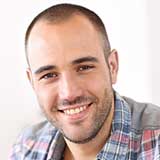 “James is a highly competent at planning and executing web, SEO, email and social media advertising campaigns.Nelly RobertsBlue Media SEO“James has the innate ability to brainstorm and present incredible new and creative growth strategies.gEORGE LEEHODOWN Media“James has real knack for generating truly original ideas and methods which constantly exceed clients’ expectations.sam jonesbighand MediaJames SmithJames Smith“James is a highly competent at planning and executing web, SEO, email and social media advertising campaigns.Nelly RobertsBlue Media SEO“James has the innate ability to brainstorm and present incredible new and creative growth strategies.gEORGE LEEHODOWN Media“James has real knack for generating truly original ideas and methods which constantly exceed clients’ expectations.sam jonesbighand MediaProfile “James is a highly competent at planning and executing web, SEO, email and social media advertising campaigns.Nelly RobertsBlue Media SEO“James has the innate ability to brainstorm and present incredible new and creative growth strategies.gEORGE LEEHODOWN Media“James has real knack for generating truly original ideas and methods which constantly exceed clients’ expectations.sam jonesbighand MediaBA Hons Marketing (1st Class Honours)Demonstratable track record of success supporting the marketing and commercialisation of multi million pound businessesStrong digital and social experience and understandingStrong team leader, with natural mentoring capabilitiesAbility to anticipate issues and respond quickly, flexibly and creatively to solve problems and address commercial market challengesBA Hons Marketing (1st Class Honours)Demonstratable track record of success supporting the marketing and commercialisation of multi million pound businessesStrong digital and social experience and understandingStrong team leader, with natural mentoring capabilitiesAbility to anticipate issues and respond quickly, flexibly and creatively to solve problems and address commercial market challenges“James is a highly competent at planning and executing web, SEO, email and social media advertising campaigns.Nelly RobertsBlue Media SEO“James has the innate ability to brainstorm and present incredible new and creative growth strategies.gEORGE LEEHODOWN Media“James has real knack for generating truly original ideas and methods which constantly exceed clients’ expectations.sam jonesbighand MediaWork history“James is a highly competent at planning and executing web, SEO, email and social media advertising campaigns.Nelly RobertsBlue Media SEO“James has the innate ability to brainstorm and present incredible new and creative growth strategies.gEORGE LEEHODOWN Media“James has real knack for generating truly original ideas and methods which constantly exceed clients’ expectations.sam jonesbighand MediaApril 2015 – dateInfluencer Marketing Manager | Blue Media SEOI am responsible for engaging and promoting the brand at every opportunity, managing and working with influencers’ PR agencies and creating engaging articles. My main responsibilities include:Managing budgets. https://www.cvtemplatemaster.com Tracking KPIs daily/weekly/monthly.Maintaining strong relationships with current influencers and recruiting new influencers and brand ambassadors.Providing communication across all business matters for creators, brand extensions, industry trends and revenue opportunities.Monitor analytics to understand best practices.Tailoring contracts to each influencer.March 2012 – March 2015Digital Marketing Manager | HODOWN MediaMy responsibilities included: https://www.cvtemplatemaster.comPlanning and executing web, SEO, email and social media campaigns.Planning and executing offline marketing campaigns.Maintaining, improving and growing clients’ social media presence.Planning and writing content for digital and print media.Forecasting, measuring and reporting performance of campaigns.April 2015 – dateInfluencer Marketing Manager | Blue Media SEOI am responsible for engaging and promoting the brand at every opportunity, managing and working with influencers’ PR agencies and creating engaging articles. My main responsibilities include:Managing budgets. https://www.cvtemplatemaster.com Tracking KPIs daily/weekly/monthly.Maintaining strong relationships with current influencers and recruiting new influencers and brand ambassadors.Providing communication across all business matters for creators, brand extensions, industry trends and revenue opportunities.Monitor analytics to understand best practices.Tailoring contracts to each influencer.March 2012 – March 2015Digital Marketing Manager | HODOWN MediaMy responsibilities included: https://www.cvtemplatemaster.comPlanning and executing web, SEO, email and social media campaigns.Planning and executing offline marketing campaigns.Maintaining, improving and growing clients’ social media presence.Planning and writing content for digital and print media.Forecasting, measuring and reporting performance of campaigns.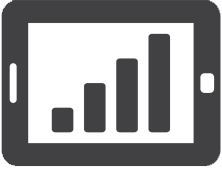 achievementsI designed an email campaign for Client LD which generated 534 new sign-ups to their online music lesson subscription (approx. 43% of the list).I created a killer piece of content for Client RD which attracted 40+ high quality links for their website.Through promoting my weekly blogs for Client RT through a brand new newsletter and social media, I increased the client’s website traffic by 45%/month in six months.My social campaigns for Client UY helped grow their mailing list from 52 subscribers to 5,621 active subscribers over 3 months. i would be pleased to share details of the above projects during an interview (client permission obtained).Work history (continued) achievementsI designed an email campaign for Client LD which generated 534 new sign-ups to their online music lesson subscription (approx. 43% of the list).I created a killer piece of content for Client RD which attracted 40+ high quality links for their website.Through promoting my weekly blogs for Client RT through a brand new newsletter and social media, I increased the client’s website traffic by 45%/month in six months.My social campaigns for Client UY helped grow their mailing list from 52 subscribers to 5,621 active subscribers over 3 months. i would be pleased to share details of the above projects during an interview (client permission obtained).March 2010 – February 2012Marketing Executive | big hand mediaMy role at this busy agency included: https://www.cvtemplatemaster.comCreating and optimising all email campaigns via a CRM.Managing and developing all social media activities including content creation and analytics.Managing both paid and organic search campaigns using advanced SEO techniques and Google AdWords (PPC).Creating copy for press releases, blogs, newsletters and website content.Running advertising and print campaigns.Line management of one direct report.Budget management.January 2008 – February 2010Marketing Junior (PPC) | seo2uIn this role I worked with a wide portfolio of clients where I set up websites and managed accounts with the goal of increasing visitors, calls and return on investment using paid advertising. I also planned and executed landing pages for dedicated product ranges or services and optimised the user experience.March 2010 – February 2012Marketing Executive | big hand mediaMy role at this busy agency included: https://www.cvtemplatemaster.comCreating and optimising all email campaigns via a CRM.Managing and developing all social media activities including content creation and analytics.Managing both paid and organic search campaigns using advanced SEO techniques and Google AdWords (PPC).Creating copy for press releases, blogs, newsletters and website content.Running advertising and print campaigns.Line management of one direct report.Budget management.January 2008 – February 2010Marketing Junior (PPC) | seo2uIn this role I worked with a wide portfolio of clients where I set up websites and managed accounts with the goal of increasing visitors, calls and return on investment using paid advertising. I also planned and executed landing pages for dedicated product ranges or services and optimised the user experience.achievementsI designed an email campaign for Client LD which generated 534 new sign-ups to their online music lesson subscription (approx. 43% of the list).I created a killer piece of content for Client RD which attracted 40+ high quality links for their website.Through promoting my weekly blogs for Client RT through a brand new newsletter and social media, I increased the client’s website traffic by 45%/month in six months.My social campaigns for Client UY helped grow their mailing list from 52 subscribers to 5,621 active subscribers over 3 months. i would be pleased to share details of the above projects during an interview (client permission obtained).SkillsachievementsI designed an email campaign for Client LD which generated 534 new sign-ups to their online music lesson subscription (approx. 43% of the list).I created a killer piece of content for Client RD which attracted 40+ high quality links for their website.Through promoting my weekly blogs for Client RT through a brand new newsletter and social media, I increased the client’s website traffic by 45%/month in six months.My social campaigns for Client UY helped grow their mailing list from 52 subscribers to 5,621 active subscribers over 3 months. i would be pleased to share details of the above projects during an interview (client permission obtained).achievementsI designed an email campaign for Client LD which generated 534 new sign-ups to their online music lesson subscription (approx. 43% of the list).I created a killer piece of content for Client RD which attracted 40+ high quality links for their website.Through promoting my weekly blogs for Client RT through a brand new newsletter and social media, I increased the client’s website traffic by 45%/month in six months.My social campaigns for Client UY helped grow their mailing list from 52 subscribers to 5,621 active subscribers over 3 months. i would be pleased to share details of the above projects during an interview (client permission obtained).Hobbies and interestsachievementsI designed an email campaign for Client LD which generated 534 new sign-ups to their online music lesson subscription (approx. 43% of the list).I created a killer piece of content for Client RD which attracted 40+ high quality links for their website.Through promoting my weekly blogs for Client RT through a brand new newsletter and social media, I increased the client’s website traffic by 45%/month in six months.My social campaigns for Client UY helped grow their mailing list from 52 subscribers to 5,621 active subscribers over 3 months. i would be pleased to share details of the above projects during an interview (client permission obtained).When I’m not at work, I love going to the gym and keeping fit. I enjoy running and I regularly take part in half marathons, sometimes raising money for charity.I also love rowing and take part in local competitions several times each year.When I’m not at work, I love going to the gym and keeping fit. I enjoy running and I regularly take part in half marathons, sometimes raising money for charity.I also love rowing and take part in local competitions several times each year.achievementsI designed an email campaign for Client LD which generated 534 new sign-ups to their online music lesson subscription (approx. 43% of the list).I created a killer piece of content for Client RD which attracted 40+ high quality links for their website.Through promoting my weekly blogs for Client RT through a brand new newsletter and social media, I increased the client’s website traffic by 45%/month in six months.My social campaigns for Client UY helped grow their mailing list from 52 subscribers to 5,621 active subscribers over 3 months. i would be pleased to share details of the above projects during an interview (client permission obtained).ReferencesachievementsI designed an email campaign for Client LD which generated 534 new sign-ups to their online music lesson subscription (approx. 43% of the list).I created a killer piece of content for Client RD which attracted 40+ high quality links for their website.Through promoting my weekly blogs for Client RT through a brand new newsletter and social media, I increased the client’s website traffic by 45%/month in six months.My social campaigns for Client UY helped grow their mailing list from 52 subscribers to 5,621 active subscribers over 3 months. i would be pleased to share details of the above projects during an interview (client permission obtained).